      BAŞIN GENEL YAPISI VE UZANTILARI       Vücut yapıları çok farklılık gösteren böceklerde üç vücut bölümü ayırt edilir.Bunlardan birincisi olan baş üzerinde duyu organları ile ağız parçaları bulunmaktadır. Başı meydana getiren segmentler, baştaki iç organları içine alan sert bir kapsül şeklinde birbiriyle kaynaşmıştır.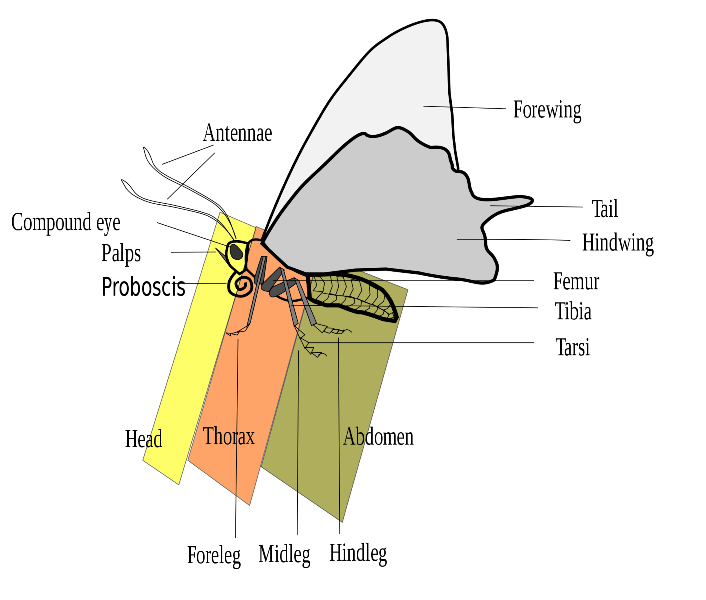          Başta bulunan antenler böceklerin yaşamı için büyük öneme sahip olup bireylerin kendilerini yönlendirmesinde ve eşlerini bulmasında önemli görev alırlar.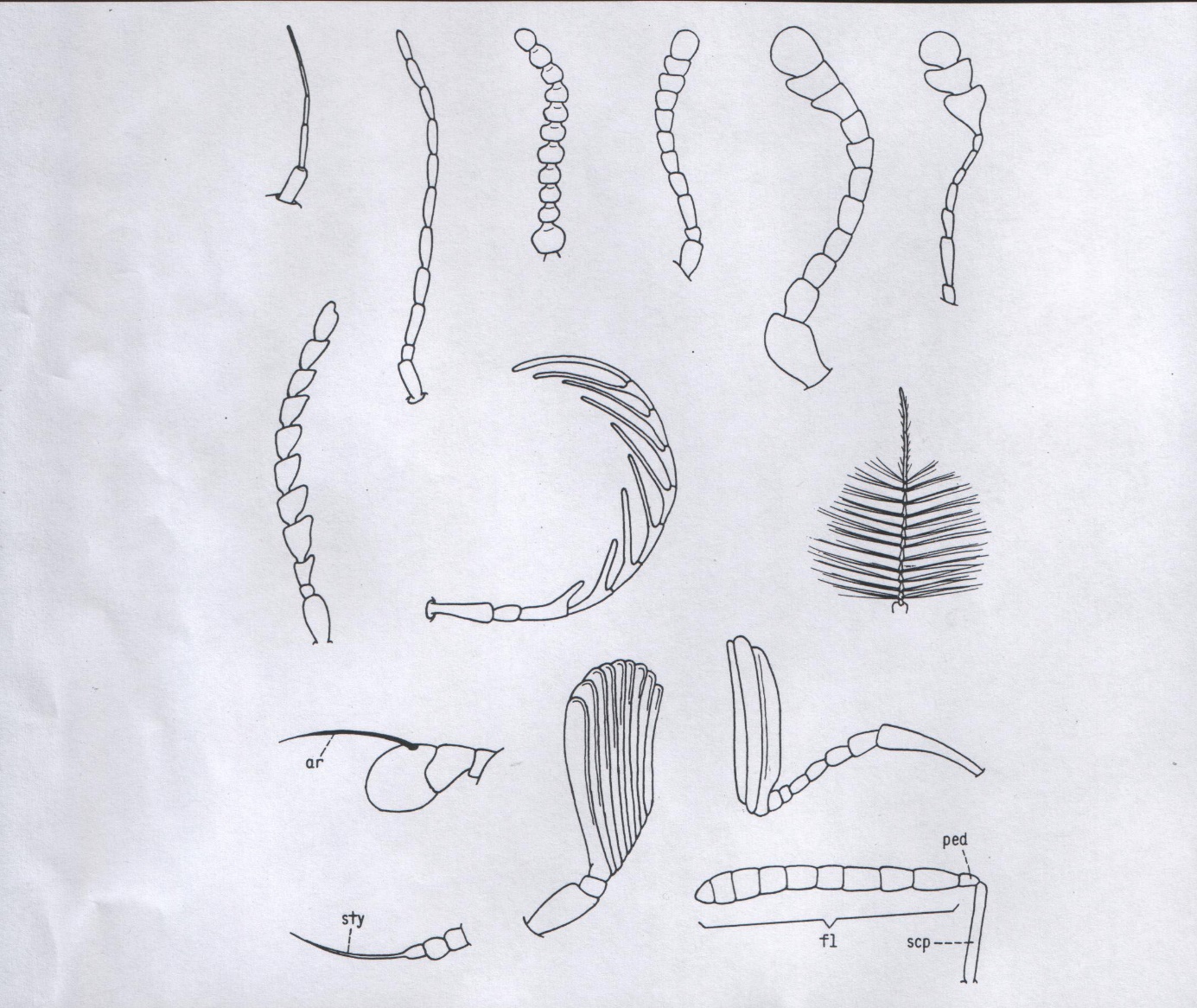           Böceklerde çok değişik tipte anten yapısını görmek mümkündür. Kural olarak erkekler dişileri aradığı için daha büyük ve yüzeyi daha geniş antene sahiptirler.          Böceklerde değişik ağız tipleri gelişmiştir. Çiğneyici ağız esas yapıyı oluşturmaktadır. Diğer ağız yapılarının bu tipten türediği kabul edilmektedir.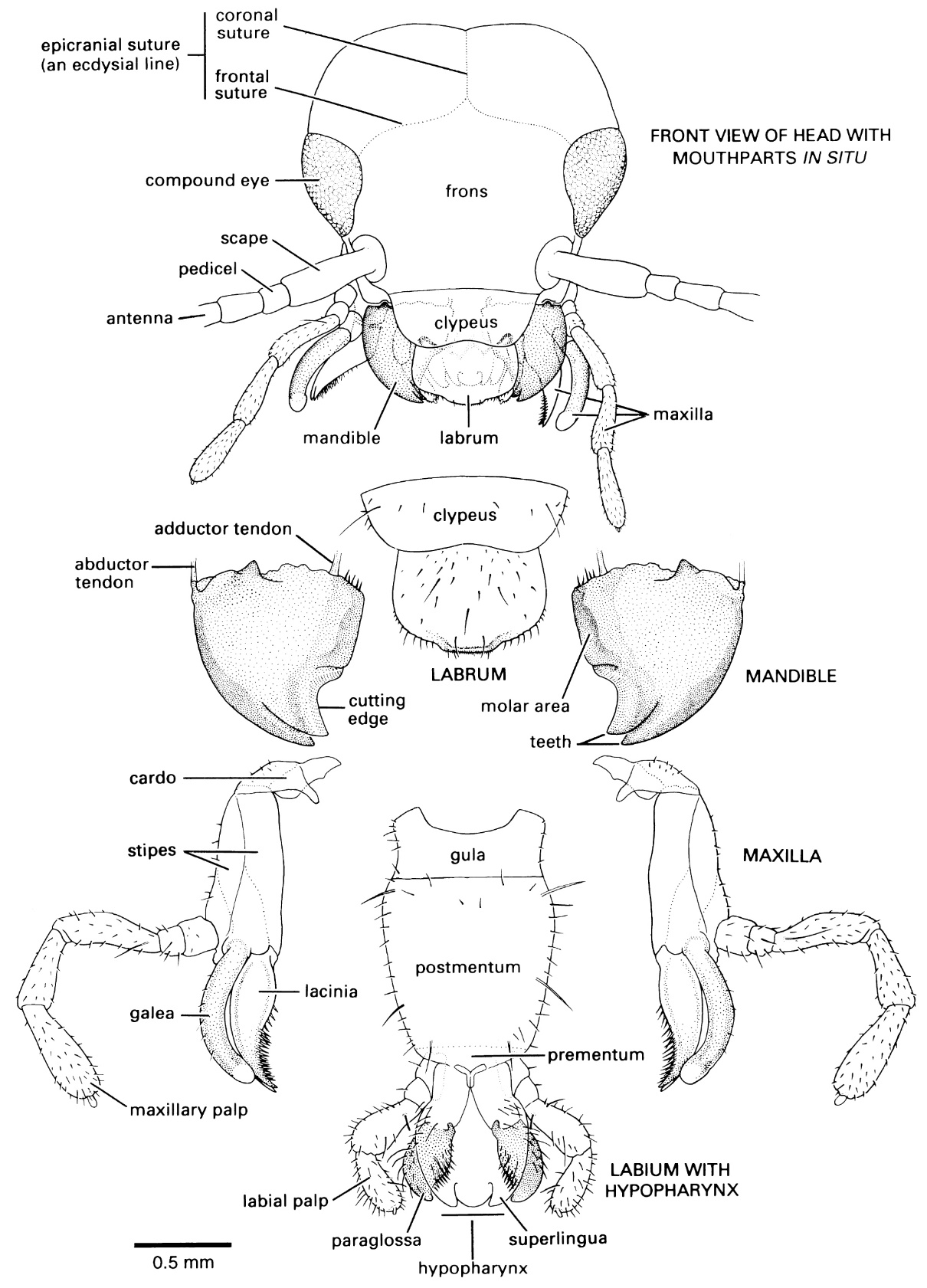 